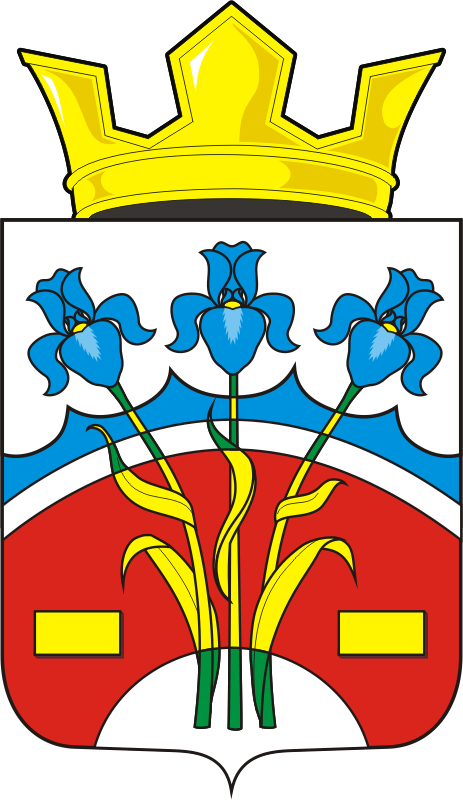 АДМИНИСТРАЦИЯ ФЕДОРОВСКОГО ПЕРВОГО СЕЛЬСОВЕТА                                  САРАКТАШСКОГО РАЙОНА ОРЕНБУРГСКОЙ ОБЛАСТИП О С Т А Н О В Л Е Н И Е _________________________________________________________________________________________________________12.11.2021		           	с. Федоровка Первая		                   № 56-пПрогноз основных характеристик бюджетамуниципального образования Федоровский Первый  сельсовет на 2022 год и плановый период 2023 и 2024 годов.В соответствии со статьей 184.2 Бюджетного кодекса Российской Федерации:  Утвердить прогноз основных характеристик бюджета  муниципального образования Федоровский Первый  сельсовет на 2022 год и плановый период 2023 и 2024 годов, согласно приложения 1 к настоящему постановлению.Обнародовать настоящее постановление и разместить на официальном сайте муниципального образования Федоровский Первый сельсовет.          3. Контроль за исполнением настоящего постановления оставляю за собой.          4. Постановление вступает в силу после дня егообнародованияи подлежит размещению на официальном сайте муниципального образования Федоровский Первый сельсовет.Глава ФедоровскогоПервого сельсовета                                                                        А.А.ХлопушинРазослано: прокурору района, финансовый отдел администрации Саракташского района, официальный сайт, в дело.Приложение 1к постановлению администрации Федоровский Первый  сельсовета от 12.11.2021г. № 56-пПрогноз основных характеристик бюджета  муниципального образованияФедоровский Первый сельсовет на 2022 год и плановый период 2023 и 2024 годовПоказатели2021 год (тыс. руб.) - уточненный2022год (тыс.руб.)2023 год (тыс.руб.)2024 год (тыс.руб.)12345Собственные доходы в том числе:1475,31155,01168,01179,0Налог на доходы физических лиц187,0157,0162,0168,0Акцизы по подакцизным товарам (продукции), производимым на территории Российской Федерации295,0308,0316,0321,0Налоги на имущество12,010,0010,0010,00Государственная пошлина0000Налог на совокупный доход1,010,010,010,0Земельный налог с организаций0,000,000,000,00Земельный налог с физических лиц711,0592,00592,00592,0Доходы от использования имущества, находящегося в муниципальной собственности269,378,078,0078,00Безвозмездные перечисления 3707,73345,53045,03415,9Всего доходы5 183,04 500,54 213,04 594,9Всего расходы5 779,64 500,54 213,04 594,9Дефицит (-), профицит (+)-596,60,000,000,00